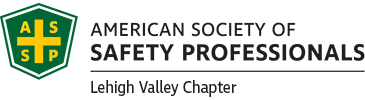 LV ASSP Chapter Meeting – Thursday, May 26, 2022How to survive an OSHA inspectionDate:          	Thursday 05/26/2022                Time:          	8:00 AM - 9:30 AMLocation: 	Starlite Diner - 233 PA-100, Allentown, PA 18106The LV ASSP chapter will be paying for breakfast at this event.This is an in-person event only, no virtual presentation for this meeting.Presenters:  Mike Abusharia CSP and Tim Duncan OHSTMike Abusharia, CSP, is currently the Division Safety Manager at Carpenter Co. in Fogelsville. Carpenter manufactures polyurethane foam and expanded polystyrene. Mike has been at Carpenter for 7 years and has been growing in the safety field for 12 years.Tim Duncan, OHST, EHS Manager, Weaver Popcorn Mfg. - 32nd year as a Safety and Risk professional. Previously employed at: Wind Creek/Las Vegas Sands, KME-Kovatch, City of Allentown, ICI Explosives, Exide Battery Co. Current ASSP LV Chapter President, Founding member Lehigh Valley Safety Committee (LVSC) an OSHA Alliance Ambassador Program.RSVP: Please RSVP by Tuesday, 05/24 to: tim.duncan@weaverpopcornmfg.com 8:00 AM – 9:00 AM: Presentation’s - “How to Survive an OSHA Inspection” recent real-life examples.9:00AM – 9:30 AM: LV Chapter business meeting - Election/appointment of Leadership Positions for the next period: 7/1/2022 to 7/1/2024. At this point we have two, uncontested, candidates for two open leadership positions (Vice President and Secretary). However, if anyone is considering, interested, or has questions about any Leadership Position with the Chapter, please contact Tim Duncan or anyone on the current leadership team prior to the meeting. (business meeting may run a bit longer if more time is needed)